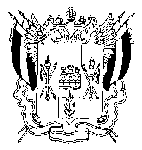 ТЕРРИТОРИАЛЬНАЯ ИЗБИРАТЕЛЬНАЯ КОМИССИЯОКТЯБРЬСКОГО РАЙОНА РОСТОВСКОЙ ОБЛАСТИПОСТАНОВЛЕНИЕ11  августа  2021 г.			       			                          № 18-73р.п. КаменоломниПроверив соответствие порядка выдвижения Строиловой Лидии Ивановны кандидатом в депутаты Собрания депутатов Краснокутского сельского поселения Октябрьского района Ростовской области по Краснокутскому десятимандатному избирательному округу № 1 требованиям Федерального закона от 12.06.2002 № 67-ФЗ «Об основных гарантиях избирательных прав и права на участие в референдуме граждан Российской Федерации», Областного закона от 12.05.2016 №525-ЗС «О выборах и референдумах в Ростовской области»",  на основании статей 25, 38 указанного Федерального закона,  и статей 17, 33 Областного законаТерриториальная избирательная комиссия Октябрьского районаРостовской области ПОСТАНОВИЛА:1. Зарегистрировать кандидатом в депутаты Собрания депутатов Краснокутского сельского поселения Октябрьского района Ростовской области по Краснокутскому десятимандатному избирательному округу № 1 Строилову Лидию Ивановну; 1953 года рождения; место жительства – Ростовская область, Октябрьский район, п.Интернациональный; место работы и должность – пенсионер, выдвинутого Октябрьским отделением Ростовского областного отделения политической партии «КОММУНИСТИЧЕСКАЯ ПАРТИЯ РОССИЙСКОЙ ФЕДЕРАЦИИ».  Дата регистрации 11 августа 2021 года, время регистрации 18 часов 32 минут.2. Выдать зарегистрированному кандидату удостоверение установленного образца. 3. Направить в СМИ для опубликования сведения о зарегистрированном кандидате в объеме, подлежащем размещению в избирательном бюллетене.      4. Разместить настоящее постановление на сайте Территориальной избирательной комиссии Октябрьского района в информационно-телекоммуникационной сети «Интернет».      5. Контроль за выполнение настоящего постановления возложить на секретаря Территориальной избирательной комиссии Октябрьского района Ростовской области Болдыреву Т.А.Председатель комиссии                                                       И.В. БолдыреваСекретарь комиссии                                                              Т.А. БолдыреваО регистрации Строиловой Лидии Ивановны  кандидатом в депутаты Собрания депутатов Краснокутского сельского поселения Октябрьского района Ростовской области по Краснокутскому  десятимандатному избирательному округу № 1